Қысқа мерзімді сабақ жоспары                           Тексерілді:--------------------------Сынып 3                                                               Пәні:  математикаКүні: 27.09.2018ж                                                Пән мұғалімі:  Баймаханова Л                                                            Тапсырма 3.1.2.5 Үш таңбалы сандарды/мыңдықтарды санның ондық құрамы негізінде ауызша қосу және азайтуды орындау                                   Жеке оқушымен жұмыс Тапсырма   Ауызша есептей отырып, өрнектерді шыққан мәнімен сәйкестендір. Сандарды өсу ретімен орналастыру арқылы үкінің жасырған сөзін анықта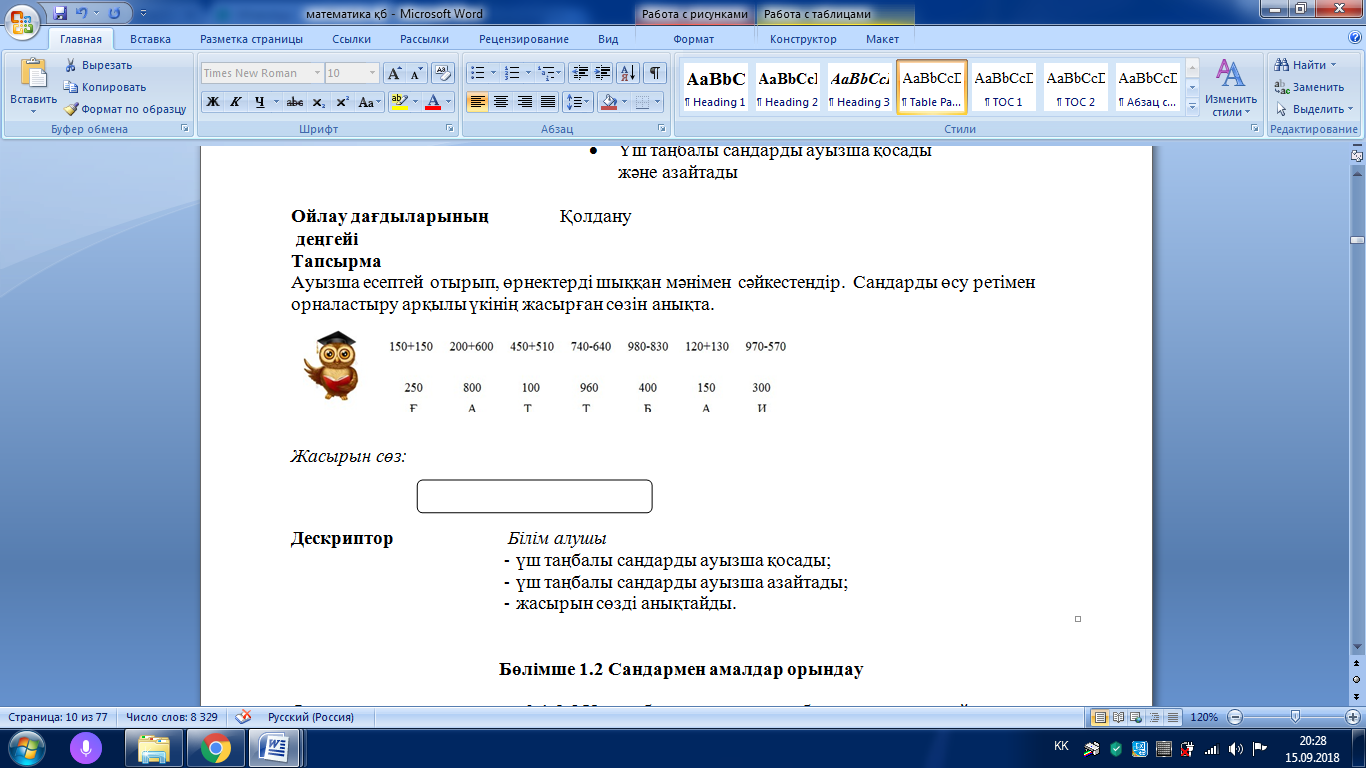 3.5.2.1 Көп таңбалы сандардың графикалық моделін құру,кластар мен разрядтар кестесін қолдануТапсырмаОсы сандарды разрядтық кестеге түсір. Сандарды оқы.Дескриптор	Білім алушы сандардың разрядтық құрамын анықтайды.Гүлдердің орындарын тауып, сәйкестендір.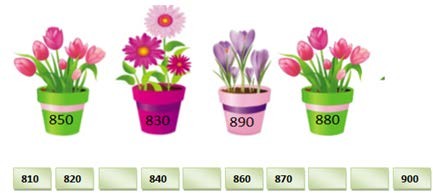 Гүлдердің орындарын тауып, сәйкестендір.Гүлдердің орындарын тауып, сәйкестендір.Сабақтың  тақырыбы            Сабақтың  тақырыбы            0 және 1 санымен амалдар қолдану. Жақшалы өрнектердің мәнін табу.0 және 1 санымен амалдар қолдану. Жақшалы өрнектердің мәнін табу.0 және 1 санымен амалдар қолдану. Жақшалы өрнектердің мәнін табу.0 және 1 санымен амалдар қолдану. Жақшалы өрнектердің мәнін табу.Осы сабақтағы оқуды мақсаттарыОсы сабақтағы оқуды мақсаттары3.1.2.2 көбейту және бөлуді орындауда 0 мен 1 сандарының қасиеттерін қолдану; санды 0 санына бөлуге болмайтынын білу3.2.1.4 санды 0-ге көбейту, 0-ге бөлуге болмайтын жағдайларды әріпті теңдік түрінде: a 0 = 0; a 0 көрсету3.5.2.4 көбейту және бөлу амалдары компоненттерінің атауларын жақшалы өрнектерді оқу мен жазуда қолдану3.1.2.2 көбейту және бөлуді орындауда 0 мен 1 сандарының қасиеттерін қолдану; санды 0 санына бөлуге болмайтынын білу3.2.1.4 санды 0-ге көбейту, 0-ге бөлуге болмайтын жағдайларды әріпті теңдік түрінде: a 0 = 0; a 0 көрсету3.5.2.4 көбейту және бөлу амалдары компоненттерінің атауларын жақшалы өрнектерді оқу мен жазуда қолдану3.1.2.2 көбейту және бөлуді орындауда 0 мен 1 сандарының қасиеттерін қолдану; санды 0 санына бөлуге болмайтынын білу3.2.1.4 санды 0-ге көбейту, 0-ге бөлуге болмайтын жағдайларды әріпті теңдік түрінде: a 0 = 0; a 0 көрсету3.5.2.4 көбейту және бөлу амалдары компоненттерінің атауларын жақшалы өрнектерді оқу мен жазуда қолдану3.1.2.2 көбейту және бөлуді орындауда 0 мен 1 сандарының қасиеттерін қолдану; санды 0 санына бөлуге болмайтынын білу3.2.1.4 санды 0-ге көбейту, 0-ге бөлуге болмайтын жағдайларды әріпті теңдік түрінде: a 0 = 0; a 0 көрсету3.5.2.4 көбейту және бөлу амалдары компоненттерінің атауларын жақшалы өрнектерді оқу мен жазуда қолдануСабақ мақсатыСабақ мақсатыБарлық оқушылар: көбейту және бөлуді орындауда 0 мен 1 сандарының қасиеттерін қолдану; санды 0 санына бөлуге болмайтынын біледі  Барлық оқушылар: көбейту және бөлуді орындауда 0 мен 1 сандарының қасиеттерін қолдану; санды 0 санына бөлуге болмайтынын біледі  Барлық оқушылар: көбейту және бөлуді орындауда 0 мен 1 сандарының қасиеттерін қолдану; санды 0 санына бөлуге болмайтынын біледі  Барлық оқушылар: көбейту және бөлуді орындауда 0 мен 1 сандарының қасиеттерін қолдану; санды 0 санына бөлуге болмайтынын біледі  Сабақ мақсатыСабақ мақсатыКөптеген оқушылар: санды 0-ге көбейту, 0-ге бөлуге болмайтын жағдайларды әріпті теңдік түрінде: a 0 = 0; a 0 көрсетеді.  Көптеген оқушылар: санды 0-ге көбейту, 0-ге бөлуге болмайтын жағдайларды әріпті теңдік түрінде: a 0 = 0; a 0 көрсетеді.  Көптеген оқушылар: санды 0-ге көбейту, 0-ге бөлуге болмайтын жағдайларды әріпті теңдік түрінде: a 0 = 0; a 0 көрсетеді.  Көптеген оқушылар: санды 0-ге көбейту, 0-ге бөлуге болмайтын жағдайларды әріпті теңдік түрінде: a 0 = 0; a 0 көрсетеді.  Сабақ мақсатыСабақ мақсатыКейбір оқушылар үшін:көбейту және бөлу амалдары компоненттерінің атауларын жақшалы өрнектерді оқу мен жазуда қолданады.    Кейбір оқушылар үшін:көбейту және бөлу амалдары компоненттерінің атауларын жақшалы өрнектерді оқу мен жазуда қолданады.    Кейбір оқушылар үшін:көбейту және бөлу амалдары компоненттерінің атауларын жақшалы өрнектерді оқу мен жазуда қолданады.    Кейбір оқушылар үшін:көбейту және бөлу амалдары компоненттерінің атауларын жақшалы өрнектерді оқу мен жазуда қолданады.            Әдіс-тәсілі:        Әдіс-тәсілі:Топтық, жұптық, жеке  жұмысТоптық, жұптық, жеке  жұмысТоптық, жұптық, жеке  жұмысТоптық, жұптық, жеке  жұмысБағалау критерийлеріБағалау критерийлеріБілім алушы • Көбейту және бөлу амалдарының компоненттерін атайды • Компоненттері бойынша көбейту мен бөлуге берілген жақшалы өрнектер жазадыСанды 0-ге көбейту, 0-ге бөлуге болмайтын жағдайларды әріпті өрнек түрінде жазадыБілім алушы • Көбейту және бөлу амалдарының компоненттерін атайды • Компоненттері бойынша көбейту мен бөлуге берілген жақшалы өрнектер жазадыСанды 0-ге көбейту, 0-ге бөлуге болмайтын жағдайларды әріпті өрнек түрінде жазадыБілім алушы • Көбейту және бөлу амалдарының компоненттерін атайды • Компоненттері бойынша көбейту мен бөлуге берілген жақшалы өрнектер жазадыСанды 0-ге көбейту, 0-ге бөлуге болмайтын жағдайларды әріпті өрнек түрінде жазадыБілім алушы • Көбейту және бөлу амалдарының компоненттерін атайды • Компоненттері бойынша көбейту мен бөлуге берілген жақшалы өрнектер жазадыСанды 0-ге көбейту, 0-ге бөлуге болмайтын жағдайларды әріпті өрнек түрінде жазадыТілдікмақсаттарТілдікмақсаттарПәнге тән лексика мен терминология:Жақшалы өрнектерДиалог пен жазу үшін пайдалы сөздер мен тіркестер:0 және 1 санымен амалдар қолдану. Жақшалы өрнектердің мәнін табу.Жақшалы өрнектердің орындалу тәртібін айтып беріңдер.Пәнге тән лексика мен терминология:Жақшалы өрнектерДиалог пен жазу үшін пайдалы сөздер мен тіркестер:0 және 1 санымен амалдар қолдану. Жақшалы өрнектердің мәнін табу.Жақшалы өрнектердің орындалу тәртібін айтып беріңдер.Пәнге тән лексика мен терминология:Жақшалы өрнектерДиалог пен жазу үшін пайдалы сөздер мен тіркестер:0 және 1 санымен амалдар қолдану. Жақшалы өрнектердің мәнін табу.Жақшалы өрнектердің орындалу тәртібін айтып беріңдер.Пәнге тән лексика мен терминология:Жақшалы өрнектерДиалог пен жазу үшін пайдалы сөздер мен тіркестер:0 және 1 санымен амалдар қолдану. Жақшалы өрнектердің мәнін табу.Жақшалы өрнектердің орындалу тәртібін айтып беріңдер.Пәнаралық байланысПәнаралық байланысДүниетануДүниетануДүниетануДүниетануҚұндылықтарды дарытуҚұндылықтарды дарытуОқушыларды бір-біріне деген құрмет көрсетуіне тәрбиелеу.Оқушыларды бір-біріне деген құрмет көрсетуіне тәрбиелеу.Оқушыларды бір-біріне деген құрмет көрсетуіне тәрбиелеу.Оқушыларды бір-біріне деген құрмет көрсетуіне тәрбиелеу.Бұған дейін меңгерілген білімБұған дейін меңгерілген білімАмалдардың орындалу ретін біледіАмалдардың орындалу ретін біледіАмалдардың орындалу ретін біледіАмалдардың орындалу ретін біледі                                                                                  Жоспар                                                                                  Жоспар                                                                                  Жоспар                                                                                  Жоспар                                                                                  Жоспар                                                                                  ЖоспарЖоспарланғануақыт есебі                   Жоспарланған жаттығу түрлері                   Жоспарланған жаттығу түрлеріРесурсБағалауСара-лауСабақтың басыминут*Оқушыларды түгелдеп назарларын сабаққа аудару                      Топ ережесімен таныстыруСабақта бір-бірімізді сыйлаймыз, тыңдаймыз!Уақытты үнемдейміз!Нақты,дәл жауап береміз!Сабақта өзіміздің шапшаңдығымызды, тапқырлығымызды көрсетеміз!*Оқушыларды түгелдеп назарларын сабаққа аудару                      Топ ережесімен таныстыруСабақта бір-бірімізді сыйлаймыз, тыңдаймыз!Уақытты үнемдейміз!Нақты,дәл жауап береміз!Сабақта өзіміздің шапшаңдығымызды, тапқырлығымызды көрсетеміз!Сабақтың ортасы  №1.Өрнектің мәнін тап, сонда сен фотосуреттердің қандай аңызға байланысты алынғанын білесің.1000-(580+120) 300 Іле      930-(1000-370) 300 Қаратал120+(1000-560) Бура тауы 560№2.Өзіндік жұмысҚима қағаздағы өрнектерді пайдаланып,тура теңдік және теңсіздік құр. 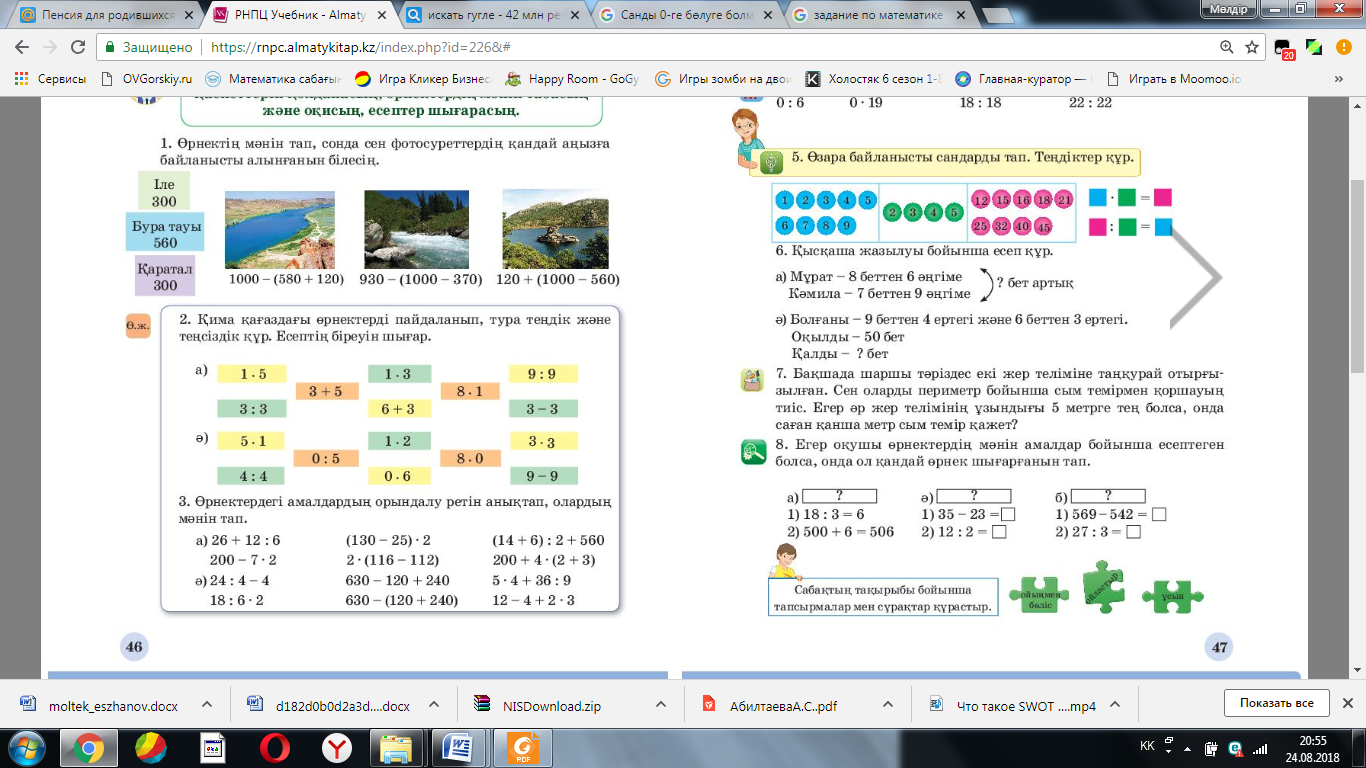                  Жұптық жұмыс1*9                   1*4                5:573*1               8:8                  23:235*1                  6:6                 23*1Дескриптор:көбейту және бөлуді орындауда 0 мен 1 сандарының қасиеттерін қолдану; санды 0 санына бөлуге болмайтынын біледі.санды 0-ге көбейту, 0-ге бөлуге болмайтын жағдайларды әріпті теңдік түрінде: a 0 = 0; a 0 көрсетеді.көбейту және бөлу амалдары компоненттерінің атауларын жақшалы өрнектерді оқу мен жазуда қолданады.                  Саралау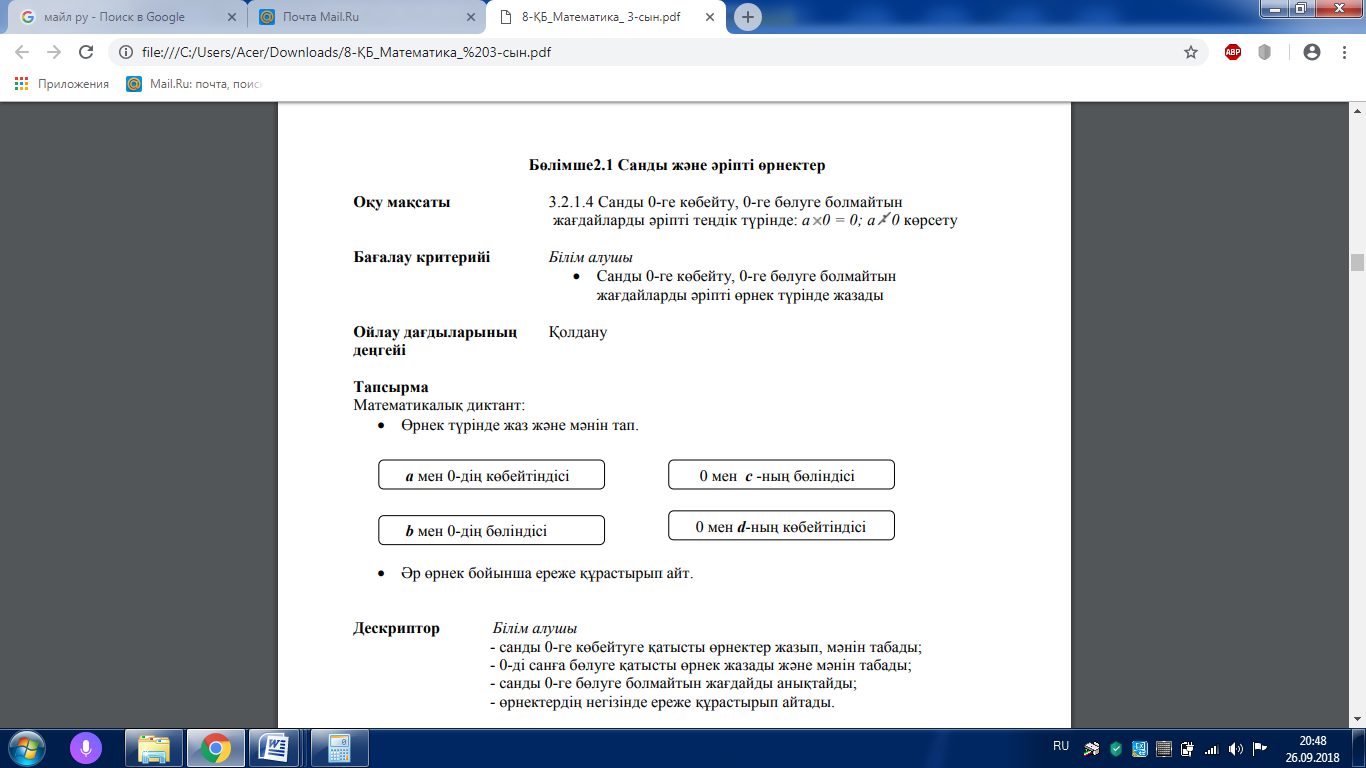 Тапсырма Өрнек түрінде жаз және мәнін тап. • Бірінші көбейткіш - 8, екінші көбейткіш - 9, көбейтіндінің мәнін тап. • Бөлінгіші- 72, бөлгіші- 8, бөліндінің мәнін тап. • 9 бен 6 сандарының көбейтіндісіне 40- ты қос. • 81 мен 9 сандарының бөліндісін 3 есе кеміт.  №1.Өрнектің мәнін тап, сонда сен фотосуреттердің қандай аңызға байланысты алынғанын білесің.1000-(580+120) 300 Іле      930-(1000-370) 300 Қаратал120+(1000-560) Бура тауы 560№2.Өзіндік жұмысҚима қағаздағы өрнектерді пайдаланып,тура теңдік және теңсіздік құр.                  Жұптық жұмыс1*9                   1*4                5:573*1               8:8                  23:235*1                  6:6                 23*1Дескриптор:көбейту және бөлуді орындауда 0 мен 1 сандарының қасиеттерін қолдану; санды 0 санына бөлуге болмайтынын біледі.санды 0-ге көбейту, 0-ге бөлуге болмайтын жағдайларды әріпті теңдік түрінде: a 0 = 0; a 0 көрсетеді.көбейту және бөлу амалдары компоненттерінің атауларын жақшалы өрнектерді оқу мен жазуда қолданады.                  СаралауТапсырма Өрнек түрінде жаз және мәнін тап. • Бірінші көбейткіш - 8, екінші көбейткіш - 9, көбейтіндінің мәнін тап. • Бөлінгіші- 72, бөлгіші- 8, бөліндінің мәнін тап. • 9 бен 6 сандарының көбейтіндісіне 40- ты қос. • 81 мен 9 сандарының бөліндісін 3 есе кеміт.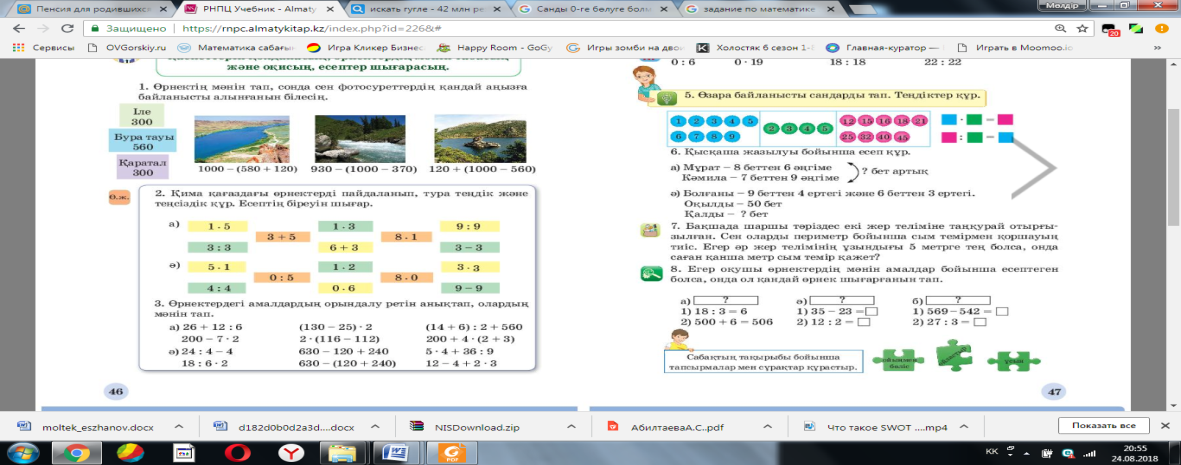 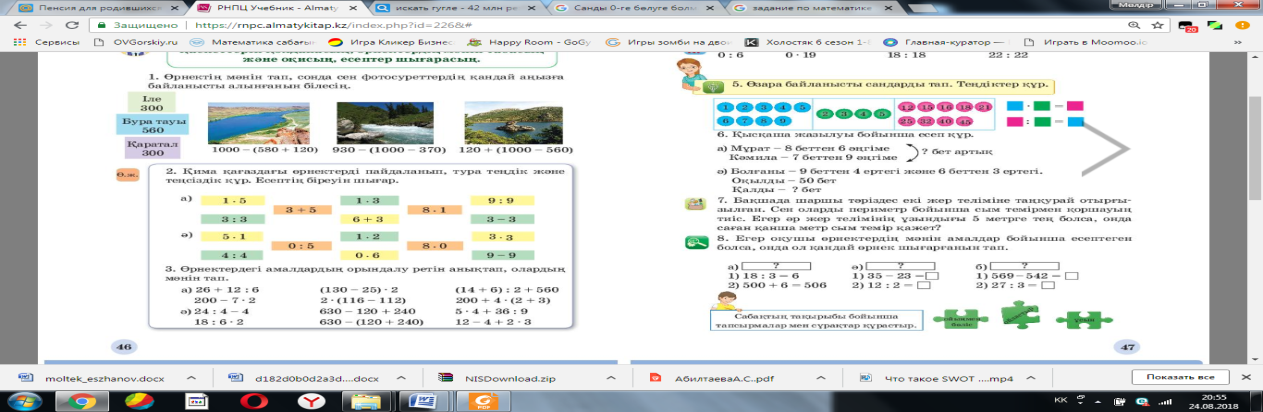 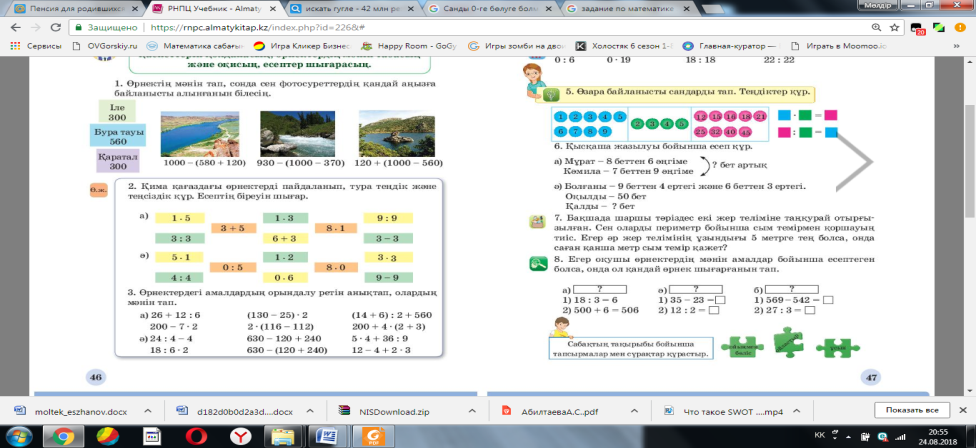 .ҚБ:Жемістер арқылы бір-бірін бағалау.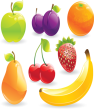 саралауСоңы36-40 минутРефлексия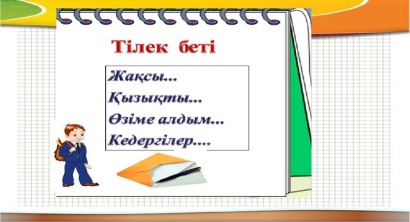 Үйге тапсырма РефлексияҮйге тапсырма РефлексияСабақ мақсаттары/оқу мақсаттары қолжетімді болды ма? Бүгін оқушылар нені  үйренді?---------------------------------------------------------------------------------------------------------------------------------Оқыту ортасы қандай болды?Сабақ қандай деңгейде өтті?Оқушыларға дифференциация сәтті болды ма?РефлексияСабақ мақсаттары/оқу мақсаттары қолжетімді болды ма? Бүгін оқушылар нені  үйренді?---------------------------------------------------------------------------------------------------------------------------------Оқыту ортасы қандай болды?Сабақ қандай деңгейде өтті?Оқушыларға дифференциация сәтті болды ма?РефлексияСабақ мақсаттары/оқу мақсаттары қолжетімді болды ма? Бүгін оқушылар нені  үйренді?---------------------------------------------------------------------------------------------------------------------------------Оқыту ортасы қандай болды?Сабақ қандай деңгейде өтті?Оқушыларға дифференциация сәтті болды ма?РефлексияСабақ мақсаттары/оқу мақсаттары қолжетімді болды ма? Бүгін оқушылар нені  үйренді?---------------------------------------------------------------------------------------------------------------------------------Оқыту ортасы қандай болды?Сабақ қандай деңгейде өтті?Оқушыларға дифференциация сәтті болды ма?РефлексияСабақ мақсаттары/оқу мақсаттары қолжетімді болды ма? Бүгін оқушылар нені  үйренді?---------------------------------------------------------------------------------------------------------------------------------Оқыту ортасы қандай болды?Сабақ қандай деңгейде өтті?Оқушыларға дифференциация сәтті болды ма?РефлексияСабақ мақсаттары/оқу мақсаттары қолжетімді болды ма? Бүгін оқушылар нені  үйренді?---------------------------------------------------------------------------------------------------------------------------------Оқыту ортасы қандай болды?Сабақ қандай деңгейде өтті?Оқушыларға дифференциация сәтті болды ма?Қорытынды бағалауЕң жақсы өткен екі кезеңді атап көрсетіңіз (оқытуға және үйренуге қатысты)1:2:Қандай екі кезең сабақтың одан да жақсы өтуіне ықпалын тигізуші еді? (оқытуға және үйренуге қатысты)1:2:Сынып туралы ,жекелеген оқушы туралы не білдім және ол келесі сабақты өткізуіме қалай әсер етеді?Қорытынды бағалауЕң жақсы өткен екі кезеңді атап көрсетіңіз (оқытуға және үйренуге қатысты)1:2:Қандай екі кезең сабақтың одан да жақсы өтуіне ықпалын тигізуші еді? (оқытуға және үйренуге қатысты)1:2:Сынып туралы ,жекелеген оқушы туралы не білдім және ол келесі сабақты өткізуіме қалай әсер етеді?Қорытынды бағалауЕң жақсы өткен екі кезеңді атап көрсетіңіз (оқытуға және үйренуге қатысты)1:2:Қандай екі кезең сабақтың одан да жақсы өтуіне ықпалын тигізуші еді? (оқытуға және үйренуге қатысты)1:2:Сынып туралы ,жекелеген оқушы туралы не білдім және ол келесі сабақты өткізуіме қалай әсер етеді?Қорытынды бағалауЕң жақсы өткен екі кезеңді атап көрсетіңіз (оқытуға және үйренуге қатысты)1:2:Қандай екі кезең сабақтың одан да жақсы өтуіне ықпалын тигізуші еді? (оқытуға және үйренуге қатысты)1:2:Сынып туралы ,жекелеген оқушы туралы не білдім және ол келесі сабақты өткізуіме қалай әсер етеді?Қорытынды бағалауЕң жақсы өткен екі кезеңді атап көрсетіңіз (оқытуға және үйренуге қатысты)1:2:Қандай екі кезең сабақтың одан да жақсы өтуіне ықпалын тигізуші еді? (оқытуға және үйренуге қатысты)1:2:Сынып туралы ,жекелеген оқушы туралы не білдім және ол келесі сабақты өткізуіме қалай әсер етеді?Қорытынды бағалауЕң жақсы өткен екі кезеңді атап көрсетіңіз (оқытуға және үйренуге қатысты)1:2:Қандай екі кезең сабақтың одан да жақсы өтуіне ықпалын тигізуші еді? (оқытуға және үйренуге қатысты)1:2:Сынып туралы ,жекелеген оқушы туралы не білдім және ол келесі сабақты өткізуіме қалай әсер етеді?3.1.2.8 Үш таңбалы сандарды жазбаша қосу және азайту алгоритмдерін қолдануТапсырмаӨрнектерді баған түрінде жаз және мәнін тап.648 + 322 = 	_	849 – 512 =   	745 + 255 = 	_	493 – 201 =   	3.1.2.8 Үш таңбалы сандарды жазбаша қосу және азайту алгоритмдерін қолдануТапсырмаӨрнектерді баған түрінде жаз және мәнін тап.648 + 322 = 	_	849 – 512 =   	745 + 255 = 	_	493 – 201 =   	ДескрипторБілім алушыбағандап жазуда разряд бірліктерінің орнын сақтайды;үш таңбалы сандардың қосындысын табады;үш таңбалы сандардың айырмасын табады.ІІ классІІ классІІ классІ классІ классІ классмыңдар класымыңдар класымыңдар класыбірліктер класыбірліктер класыбірліктер класыжүзд.мыңонд.мыңбірл.мыңжүздікондықбірлікДескрипторБілім алушы- 1000 көлеміндегі сандардың натурал сандар қатарындағы орнын көрсетеді.ДескрипторБілім алушы- 1000 көлеміндегі сандардың натурал сандар қатарындағы орнын көрсетеді.ДескрипторБілім алушы- 1000 көлеміндегі сандардың натурал сандар қатарындағы орнын көрсетеді.